Предмет2А2Б2ВРусский языкВыписать из словаря учебника слова, которые отвечают  на  вопрос  кто?. Обозначить ударение.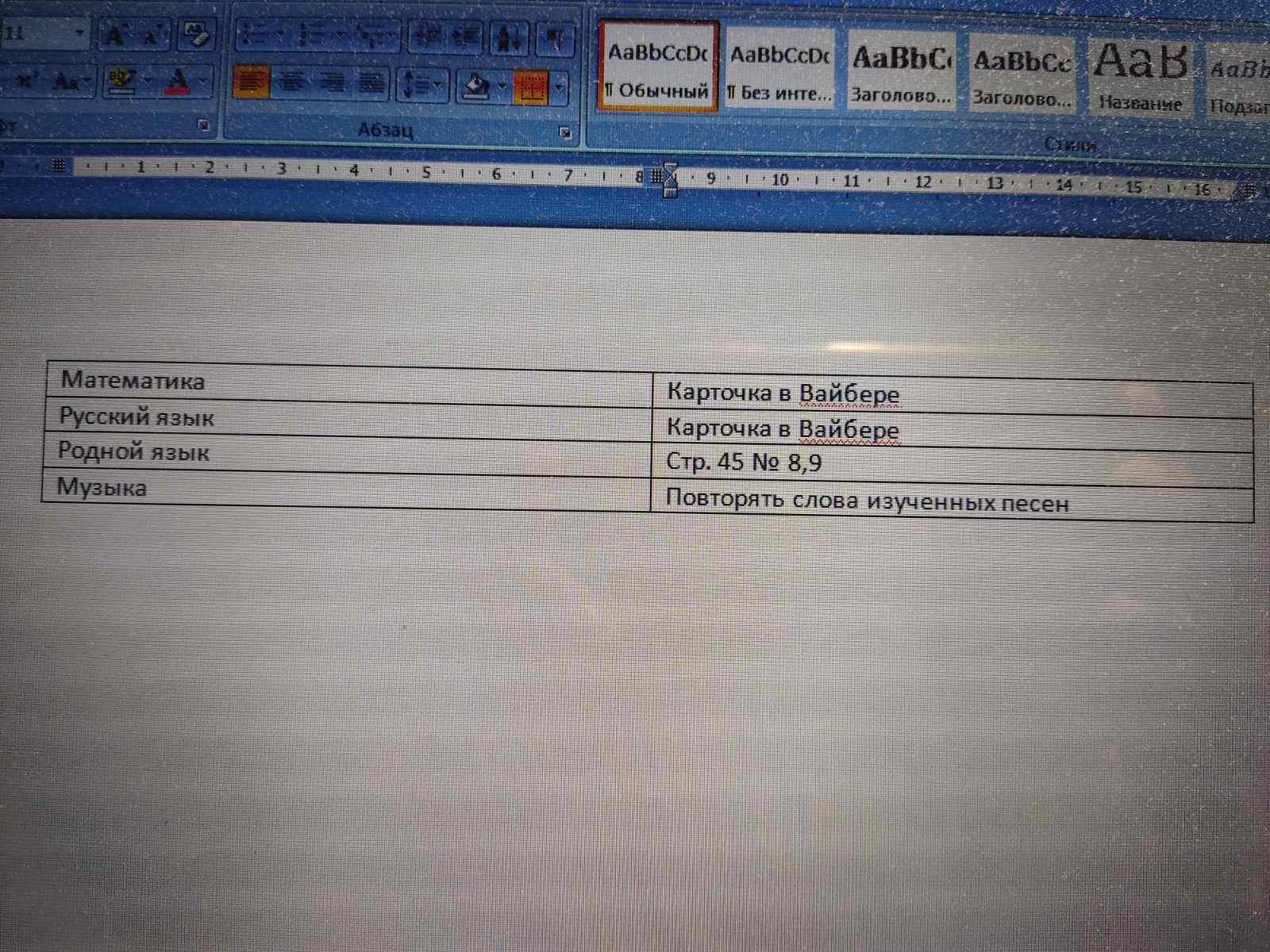 стр. 103 упр. 2математикаКарточка «Периметр»стр. 111 номер 25; стр.102, 110 выучить правилаРодной языкНаписать 5 пар синонимов,  5  пар  антонимовкарточкамузыкаСлушать  новогодние  песни